СОВЕТ ДЕПУТАТОВ                    ЛОИНСКОГО  СЕЛЬСКОГО ПОСЕЛЕНИЯСМОЛЕНСКОГО РАЙОНА СМОЛЕНСКОЙ ОБЛАСТИР Е Ш Е Н И Е     от  « 29 »  апреля 2019г.                                                            № 10О внесении изменений и дополнений в решение Совета депутатов  Лоинского сельского поселения Смоленского района Смоленской области от    29.10.2018 № 29 «О налоге на имущество физических лиц на территории Лоинского сельского поселения Смоленского района Смоленской области»  В соответствии с областным законом №22-з от 28.03.2019г. «О внесении изменений в статью 2 областного закона «О налоге на имущество организаций» и руководствуясь Уставом Лоинского  сельского поселения Смоленского района Смоленской областиСовет депутатов ЛОИНСКОГО сельского поселения Смоленского района Смоленской областиР Е Ш И Л:1. Внести в Решение Совета депутатов Лоинского сельского поселения Смоленского района Смоленской области от  29  октября 2018г. № 29  «О налоге на имущество физических лиц на территории Лоинского сельского поселения Смоленского района Смоленской области»  следующие изменения и дополнения: 1) пункт 3 «Налоговые ставки» читать в новой редакции:Установить налоговые ставки по налогу в следующих размерах:2. Настоящее решение подлежит официальному опубликованию в газете «Сельская правда» и размещению на официальном сайте Администрации Лоинского сельского поселения Смоленского района Смоленской области в сети Интернет.3. Настоящее решение вступает в силу со дня его официального опубликования и распространяет свое действие на правоотношения, возникшие  с 1 января 2019 года.Глава муниципального образованияЛоинского сельского поселенияСмоленского района Смоленской области                              Н.С.ЛапеченковСтавка налогаКадастровая стоимость объекта налогообложенияВ отношении объектов0,1 процентаДо 2 500 000 рублей (включительно)- жилых домов, частей жилых домов, квартир, частей квартир, комнат;- объектов незавершенного строительства в случае, если проектируемым назначением таких объектов является жилой дом;- единых недвижимых комплексов, в состав которых входит хотя бы один жилой дом;- гаражей и машино-мест, в том числе расположенных в объектах налогообложения, указанных в подпункте 2 настоящего пункта;- хозяйственных строений или сооружений, площадь каждого из которых не превышает 50 квадратных метров, расположенных на земельных участках, предоставленных для ведения личного подсобного, дачного хозяйства, огородничества, садоводства, индивидуального жилищного строительства;0,2 процентаСвыше 2 500 000 рублей до 5 000 000 рублей (включительно)- жилых домов, частей жилых домов, квартир, частей квартир, комнат;- объектов незавершенного строительства в случае, если проектируемым назначением таких объектов является жилой дом;- единых недвижимых комплексов, в состав которых входит хотя бы один жилой дом;- гаражей и машино-мест, в том числе расположенных в объектах налогообложения, указанных в подпункте 2 настоящего пункта;- хозяйственных строений или сооружений, площадь каждого из которых не превышает 50 квадратных метров, расположенных на земельных участках, предоставленных для ведения личного подсобного, дачного хозяйства, огородничества, садоводства, индивидуального жилищного строительства;0,3 процентаСвыше 5 000 000 рублей - жилых домов, частей жилых домов, квартир, частей квартир, комнат;- объектов незавершенного строительства в случае, если проектируемым назначением таких объектов является жилой дом;- единых недвижимых комплексов, в состав которых входит хотя бы один жилой дом;- гаражей и машино-мест, в том числе расположенных в объектах налогообложения, указанных в подпункте 2 настоящего пункта;- хозяйственных строений или сооружений, площадь каждого из которых не превышает 50 квадратных метров, расположенных на земельных участках, предоставленных для ведения личного подсобного, дачного хозяйства, огородничества, садоводства, индивидуального жилищного строительства;0,5 процента- прочих объектов налогообложения0,8 процента- административно-деловые центры и торговые центры (комплексы) и помещения в них;- нежилые помещения, назначение, разрешенное использование или наименование которых в соответствии со сведениями, содержащимися в Едином государственном реестре недвижимости, или документами технического учета (инвентаризации) объектов недвижимости предусматривает размещение офисов, торговых объектов, объектов общественного питания и бытового обслуживания либо которые фактически используются для размещения офисов, торговых объектов, объектов общественного питания и бытового обслуживания.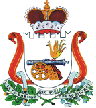 